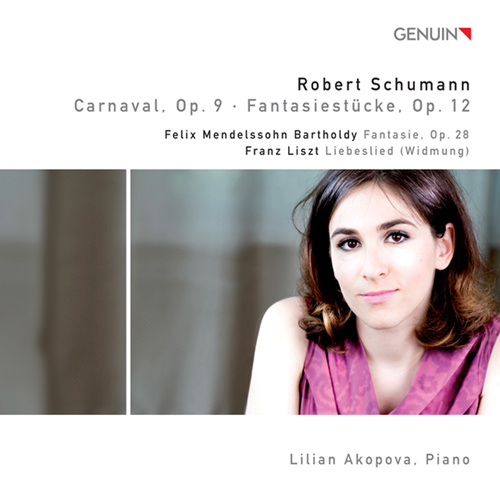 SCHUMANN, R.: Carnaval / Fantasiestucke / MENDELSSOHN, F.: Fantasie / LISZT, F.: Liebeslied (Akopova)ComposersLiszt, Franz • Mendelssohn, Felix • Schumann, RoberttArtist(s)Akopova, Lilian, piano Carnaval, Op. 9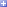 1. Preambule, 2. Pierrot, 3. Arlequin, 4. Valse noble, 5. Eusebius, 6. Florestan, 7. Coquette, 8. Replique, 9. Papillons, 10. ASCH - SCHA (Lettres dansantes),11. Chiarina, 12. Chopin, 13. Estrella, 14. Reconnaissance, 15. Pantalon et Colombine, 16. Valse allemande, 17. Intermezzo: Paganini, 18. Aveu, 19. Promenade, , 20. Pause21. Marche des Davidsbundler contre les Philistins Fantasia in F-Sharp Minor, Op. 28, "Sonate Eccossaise"Con moto agitato: Andante, II. Allegro con moto, III. Presto Fantasiestücke, Op. 121. Des Abends, 2. Aufschwung, 3. Warum?, 4. Grillen, 5. In der Nacht, 6. Fabel, 7. Traumes Wirren, 8. Ende vom Lied Manuel Stangorra (in: Kritik Klassik.com)"The artist, who comes from Ukraine, stands out above all else because of a neat sound and an interpretation that suits the intentions of theRomantics fully.Of course, the artist also participated in various master classes, for example with András Schiff, which inevitably has an audible influence on herlightfull and clear piano playing."(https://magazin.klassik.com/reviews/reviews.cfm?task=record&RECID=19134&TITLE)Robert Jungwirth (in: Kritik Klassik.info)
"The pianist Lilian Akopova succeeds with a truly amazing,  dreamlike bordering safety, a brilliant technique and a flexible, pointed, but never ‘kraftmeiernden’ attack. " (http://www.klassikinfo.de/lilian-akopova/)Sixtus König (in: Kritik Klassik Heute)"..... very vivid, clear and without sentimentality. She renounces everyPedal mist and brings the excellently intoned grand piano to sound wonderfully. Also in the fantasy pieces from the year 1837 Lilian Akopova offers highly virtuoso piano playing ... a miracle of a sophisticated way of striking the keys."(http://www.klassik-heute.com/4daction/www_medien_einzeln?id=19947)Con moto agitato: Andante, II. Allegro con moto, III. Presto Fantasiestücke, Op. 121. Des Abends, 2. Aufschwung, 3. Warum?, 4. Grillen, 5. In der Nacht, 6. Fabel, 7. Traumes Wirren, 8. Ende vom Lied Manuel Stangorra (in: Kritik Klassik.com)"The artist, who comes from Ukraine, stands out above all else because of a neat sound and an interpretation that suits the intentions of theRomantics fully.Of course, the artist also participated in various master classes, for example with András Schiff, which inevitably has an audible influence on herlightfull and clear piano playing."(https://magazin.klassik.com/reviews/reviews.cfm?task=record&RECID=19134&TITLE)Robert Jungwirth (in: Kritik Klassik.info)
"The pianist Lilian Akopova succeeds with a truly amazing,  dreamlike bordering safety, a brilliant technique and a flexible, pointed, but never ‘kraftmeiernden’ attack. " (http://www.klassikinfo.de/lilian-akopova/)Sixtus König (in: Kritik Klassik Heute)"..... very vivid, clear and without sentimentality. She renounces everyPedal mist and brings the excellently intoned grand piano to sound wonderfully. Also in the fantasy pieces from the year 1837 Lilian Akopova offers highly virtuoso piano playing ... a miracle of a sophisticated way of striking the keys."(http://www.klassik-heute.com/4daction/www_medien_einzeln?id=19947)